4th Grade PAW PLC 						March 22, 2021Romanita HinojosaReyna ReyesVeronica PeralesEsmeralda MarroquinGabriela TovarLizette VillarealLaura GorhamOnline STAAR ResourcesOverview SOTP Elementary Overview  SOTP Math tools Elementary SOTP Math Tools VideoDistrict Specialist Training ***Teach, Model, PracticeMAP Data Growth ReportHow do we ensure students are growing?*Small Group InstructionAnalyzing Student Errors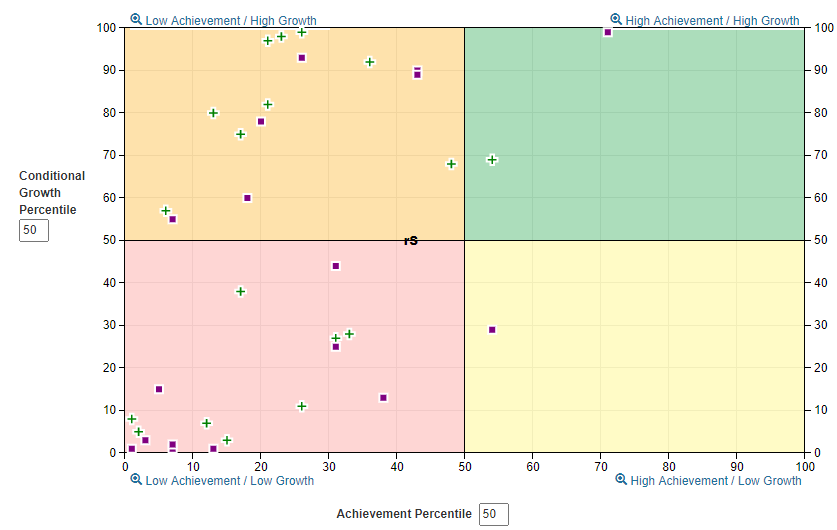 *Participation Log and Progress Monitoring Documentation*PAW Grouping and Planning